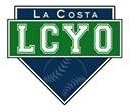 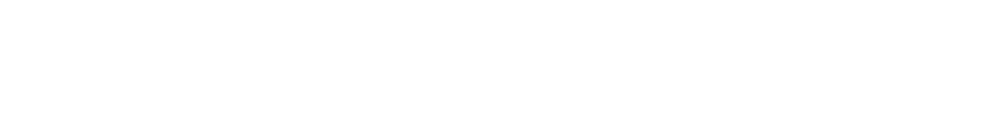 Attendees:Administration: May minutes approved.Meeting started 7:38pmBoard nominations: NoneChampions / Eli:PresentTeam leaders acknowledged and certificates handed outCurrent teen leaders asked to recruit sophomore age leaders for Spring 2020Champions won world seriesLeague to hang world series banner on back stop at Stagecoach in Spring - TracyFinance Update / Thomas:Not presentBoard agrees to increase registration fees for softball/baseball to be more in line with other leagues, and account for inflationSoftball is required to have a sponsor for each teamIf no sponsor, price per player will increase to cover team costsLook into purchasing metal stands for Stagecoach pitching machines so other equipment in bins doesn’t get brokenTheft from binsPossible re-keySuggested that be done every 4 to 5 yearsAsk for keys back at end of season/equipment returnPossibly replace bins at StagecoachAppears to be damage to bins, possibly caused by theft attemptsSoftball / Tracy:PresentNo play up policy for SoftballAll Stars8U gold moving on to StatePage 1 of 310U gold/silver teams went quarter finals12U not put through due to pitcher unavailabilitySuccessfully petitioned to be moved to C bracket, but after this all-star season, we are back up to B bracketWill re-petition for C next yearConfirmed policy that families and/or individual teams pay for tournaments after districtsIndividuals who collected money on behalf of a team, may use the collected money for their team only, but cannot get a tax write off from the leagueBaseball / Matt:PresentAll StarsAll teams are doing wellRegistration openFall ball to give option as to age – Matt to discuss with ShannonBaseball Club Teams:Jay Pearlman – PresentClub shut down for All StarsPearlman suggest having a conversation about pros/cons of shutting down club for All StarsClub team circuit in fallRun by San MarcosInfo being garnered for Riptide teams and will be passed along – VaraSoftball Club Teams:LCYO officially not interested in club team for softballHas not been successful in pastFIELDS:Stagecoach to be re-turfedRe-turfing delayed by City (possibly to next summer?)City willing to work with LCYO to paint the field according to LCYO needsExtend netting on field 2?Add batting cage?Add bins for machines?Plans for police sub-station to be added to Stagecoach by CityTracy/Matt working on getting fields back from soccerMaintenance will begin on fields in 3 week intermittent intervals beginning July 1, 2019Misc/Open Items:FencesStarting to break downNeed other options:Cones, metal, other?Should current fencing be disposed of?SpiritwearConsidering Dick’s Sporting Goods for all LCYO Spiritwear, Jim to follow UpOpening DayBest space for opening daygym rain or shine?Adam AlthouseDonelle AndersonHeidi BolesThomas BolesJasmine BesemerMatt d’ArtenayPDavid DelaneyKurt ErgeneFabio FanelliPJesse GallupSteve GoldenBrooke GreenJamie HoutmanChris KerinsLarry KoppShannon MahoneyJim MessrahPTracy MillerPJay PearlmanPDave PurcellEli & Veronica RejtoPMonica SolerMelanie TysekletorAdam TschopPRobb WeaverShannon WelchJason WerbeloKerry VaraP